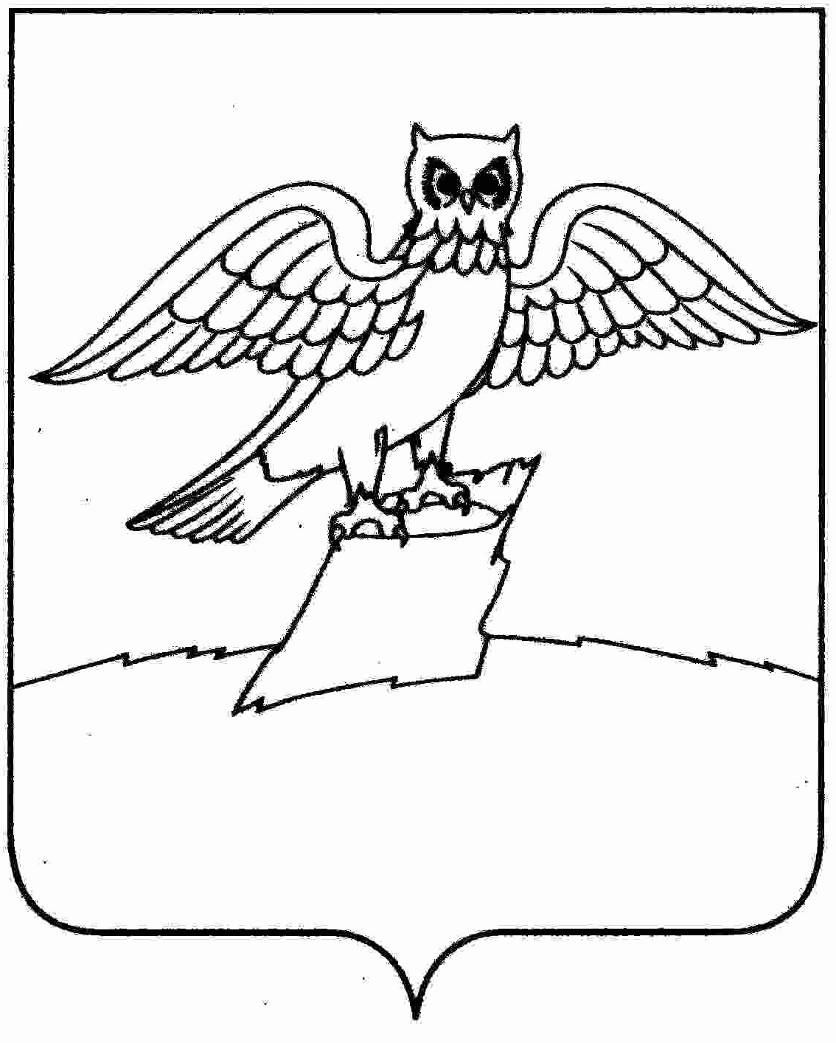 АДМИНИСТРАЦИЯ ГОРОДА КИРЖАЧКИРЖАЧСКОГО РАЙОНАП О С Т А Н О В Л Е Н И Е ___________                                                                                      № _____  В соответствии со ст. 179 БК РФ и с постановлением администрации города Киржач Киржачского района от 25.08.2020 №548 «О порядке разработки, реализации и оценки эффективности муниципальных программ муниципального образования город Киржач Киржачского района Владимирской области»П О С Т А Н О В Л Я Ю: 1. Утвердить  муниципальную программу «Защита населения и территорий от чрезвычайных ситуаций природного и техногенного характера, обеспечения пожарной безопасности и безопасности на водных объектах на территории муниципального образования город Киржач Киржачского района Владимирской области» согласно приложению.2. Постановление главы города Киржач Киржачского района от 27.09.2017 №978 «Об утверждении муниципальной программы «Защита населения и территорий от чрезвычайных ситуаций природного и техногенного характера, обеспечения пожарной безопасности и безопасности людей на водных объектах на территории муниципального образования город Киржач Киржачского района Владимирской области» считать утратившим силу. 3.  Контроль за исполнением настоящего постановления возложить на заместителя главы администрации города Киржач по вопросам жизнеобеспечения.4. Постановление вступает в силу с момента подписания и подлежит официальному опубликованию в газете «Красное знамя».Глава администрации                                                     Н.В. СкороспеловаПриложениек постановлению  администрациигорода Киржач Киржачского районаот_______________№_______ПАСПОРТмуниципальной программы муниципального образования город Киржач Киржачского района Владимирской областиРаздел 1. Общая характеристика сферы реализации муниципальной программы, формулировки основных проблем в указанной сфере и прогноз ее развитияВажнейшими характеристиками уровня безопасности жизнедеятельности населения является количество имеющихся рисков на территории проживания и степень вероятности возникновения чрезвычайных ситуаций (далее – ЧС) природного и техногенного характера, происшествий, аварий и катастроф. Высокая готовность структур единой государственной системы предупреждения и ликвидации чрезвычайных ситуаций (далее – РСЧС) и сил гражданской обороны (далее – ГО) муниципального и объектового уровней позволяет в максимальной мере компенсировать влияние негативных факторов на уровень безопасности жизнедеятельности населения, минимизировать материальный ущерб и снизить количество погибших и пострадавших в чрезвычайных ситуациях, происшествиях, авариях и катастрофах.В статистике происшествий пожары занимают особое место, социально-экономические потери от них велики по сравнению с чрезвычайными ситуациями других видов. Ежегодно от огня гибнут люди, уничтожается или повреждается более 10 жилых домов, квартир, надворных построек, здания и помещения производственного, складского назначения и транспорта. Прямой материальный ущерб от пожаров составляет до нескольких миллионов рублей, а с учетом расходов на восстановление, неполучения доходов, затрат на восстановление нанесенного вреда жизни или здоровью людей ежегодные общие потери от губительного воздействия огня составляют более 10 млн. рублей.Сложившееся положение дел с пожарами в муниципальном образовании город Киржач Киржачского района Владимирской области  стало следствием сложных социально-экономических явлений, происходящих в обществе, недостатка бюджетных средств на выполнение противопожарных мероприятий на объектах с массовым пребыванием людей и в жилом фонде, на создание материально-технической базы добровольной пожарной охраны и повышение уровня боевой готовности этих пожарных подразделений.Первостепенную роль в деле обеспечения пожарной безопасности   играет реализация первичных мер пожарной безопасности. Обеспечение первичных мер пожарной безопасности является одним из вопросов местного значения городских поселений, решаемых органами местного самоуправления. Состояние противопожарной безопасности  на сегодняшний день следует признать удовлетворительным.Существенное значение в деле предупреждения пожаров имеет противопожарная пропаганда с использованием средств массовой информации. Для уменьшения людских и материальных потерь от пожаровнеобходимо организовать обучение населения мерам пожарной безопасности, внедрять передовые формы и методы предупреждения и профилактики пожаров. 	Немаловажным остается вопрос обеспечения безопасности населения на водных объектах, а именно организация мест массового отдыха на воде с созданием на них безопасных условий для купания, спасательных постов и оборудованием согласно федерального и регионального законодательства. Ежегодно, в период купального сезона гибнут люди.   Кроме того, на территории города в зависимости от метеорологических условий, таяния снега, паводка могут быть подвергнуты подтоплению 9 улиц, количество проживающих на них людей более 400 человек.Реализация указанной программы создаст необходимые финансово-экономические условия для укрепления пожарной безопасности и эффективной защиты населения от чрезвычайных ситуаций на территориигорода, снижения гибели, травматизма людей и размеров материальных потерь от пожаров и других чрезвычайных ситуаций, выполнения мероприятий по защите населения.Раздел 2. Приоритеты муниципальной политике в сфере реализации муниципальной программы, цели, задачи и показатели (индикаторы) их достижения; основные ожидаемые конечные результаты муниципальной программы, сроки и этапы реализации муниципальной программыОсновными приоритетами муниципальной политики в сфере реализации  программы определены:  нормативное правовое регулирование иосуществление  государственных мер в области пожарной безопасности; разработка и осуществление мер пожарной безопасности; реализация прав, обязанностей и ответственности в области пожарной безопасности; проведение противопожарной пропаганды и обучения населения мерам пожарной безопасности; научно-техническое обеспечение пожарной информационное обеспечение в области пожарной безопасности; тушение пожаров и проведение аварийно-спасательных работ; развитие и содействиедеятельности добровольных пожарных, привлечение населения к обеспечению пожарной безопасности.Реализация указанной программы создаст необходимые финансово-экономические условия для укрепления пожарной безопасности и эффективной защиты населения от чрезвычайных ситуаций на территориимуниципального образования город Киржач Киржачского района Владимирской области, снижения гибели, травматизма людей и размеров материальных потерь от пожаров и других чрезвычайных ситуаций, выполнения мероприятий по защите населения  при возникновении чрезвычайных ситуаций природного и техногенного характера,  снизит количество пострадавших на водных объектах в периоды весеннего половодья и купального сезона.Срок реализации программы рассчитан на 5 лет с 2021 по 2025 годы. Реализация всех программных мероприятий рассчитана на весь период реализации программы,  выделение этапов не предусмотрено.3. Обобщенная характеристика основных мероприятий муниципальной программыПеречень программных мероприятий муниципальной программы «Защита населения и территорий от чрезвычайных ситуаций природного и техногенного характера, обеспечения пожарной безопасности и безопасности на водных объектах на территории муниципального образования город Киржач Киржачского района Владимирской области»  приведен в приложении №1. 4. Ресурсное обеспечение муниципальной программыДля реализации мероприятий программы необходимо в течение 2021-2025 годов использование финансовых затрат в объёме 1665,0   тыс. рублей, в том числе: в 2021 году – 423,0 тыс. рублей, в 2022 году – 333,0 тыс. рублей, в 2023  году – 333,0 тыс. рублей,  в  2024 и 2025 годы по 333,0 тыс. рублей. Объем финансирования программы носит прогнозный характер  и ежегодно уточняется при принятии бюджета муниципального образования на очередной финансовый год и плановый период.5. Прогноз конечных результатов реализации муниципальной программыРеализация муниципальной программы в полном объеме позволит:- повысить уровень защищенности населения и территории муниципальногообразования  город Киржач Киржачского района Владимирской области от чрезвычайных ситуаций; - снизить риски бытовых, природных пожаров и смягчить возможные их последствия ежегодно;- снизить количество пострадавших и погибших от пожаров  ежегодно;- снизить количество пострадавших и погибших на водных объектах;- повысить безопасность населения и защищенность потенциально опасныхобъектов от угроз пожаров, ЧС природного и техногенного характера;- снизить количество ЧС (происшествий) техногенного характера;- снизить количество пострадавших при ЧС природного и техногенногохарактера;- увеличить объем знаний правил поведения населения на водных объектах,снизить количество пострадавших на водоемах;- увеличить количество ежегодно информируемого населения по вопросам  предупреждения и ликвидации ЧС природного и техногенного характера с помощью средств массовой информации;  - приведет к снижению социально-экономического ущерба от чрезвычайныхситуаций.6. Порядок и методика оценки эффективности муниципальной программы.Степень достижения запланированных результатов определяется целевыми показателями (индикаторами).Перечень и значение целевых индикаторов (показателей) программы.7. Анализ рисков реализации муниципальной программы и описание мер управления рисками реализации муниципальной программы1. Существует риск неэффективного использования бюджетных средств. В качестве меры для управления риском осуществляется внутренний финансовый контроль.2. Существуют риски невыполнения в установленные сроки и в полном объеме мероприятий Программы. Для минимизации и управления такими рисками применяются следующие меры:1) выбор исполнителей мероприятий Программы в соответствии с законодательством о контрактной системе;2) применение мер по координации деятельности участников Программы, таких как: правовое регулирование, проведение совещаний, согласительные процедуры, методическое сопровождение.3. Реализация Программы связана с необходимостью взаимодействия с учреждениями и организациями различных форм собственности. В связи с этим возникает риск невыполнения достигнутых договоренностей. Для управления риском используется механизм подписания соглашений (договоров).4. Сокращение бюджетного финансирования на реализацию Программы в связи с потенциально возможным дефицитом бюджета муниципального образования город Киржач Киржачского района Владимирской области приведет к невозможности выполнения поставленных задач в установленные сроки.5. Способами ограничения финансовых рисков выступают меры:1) ежегодное уточнение объемов финансовых средств, предусмотренных на реализацию мероприятий Программы;2) определение приоритетов для первоочередного финансирования.6. Техногенные и экологические риски, связанные с возникновением крупной техногенной или экологической катастрофы могут привести к отвлечению средств от финансирования Программы в пользу других направлений развития муниципального образования город Киржач Киржачского района Владимирской области. Приложение №1                                                                                               к муниципальной программе «Защита населения и территорий от чрезвычайных ситуаций природного и техногенного характера, обеспечения пожарной безопасности и безопасности людей на водных объектах на территории муниципального образования город Киржач Киржачского района Владимирской области» ПЕРЕЧЕНЬосновных мероприятий программы                                                                        Приложение №2                                                                                               к муниципальной программе «Защита населения и территорий от чрезвычайных ситуаций природного и техногенного характера, обеспечения пожарной безопасности и безопасности людей на водных объектах на территории муниципального образования город Киржач Киржачского района Владимирской области» Ресурсное обеспечение мероприятий муниципальной программы «Защита населения и территорий от чрезвычайных ситуаций природного и техногенного характера, обеспечения пожарной безопасности и безопасности на водных объектах на территории муниципального образования город Киржач Киржачского района Владимирской области» + Об утверждении муниципальной программы «Защита населения и территорий от чрезвычайных ситуаций природного и техногенного характера, обеспечения пожарной безопасности и безопасности людей на водных объектах на территории муниципального образования город Киржач Киржачского района Владимирской области» НаименованиепрограммыЗащита населения и территорий от чрезвычайных ситуаций природного и техногенного характера, обеспечение пожарной безопасности и безопасности людей на водных объектах на территории муниципального образования город Киржач Киржачского района Владимирской области (далее – программа)Ответственный исполнитель программыАдминистрация   города Киржач Киржачского района Владимирской областиСоисполнители программыМКУ «Управление городским хозяйством»Участники программыОтдел по ГО и ЧС администрацииПодпрограммы-Цели программыСовершенствование, развитие и обеспечение выполнения мероприятий по  защите населения и территорий от чрезвычайных ситуаций природного и техногенного характера, обеспечения пожарной безопасности и безопасности на водных объектах на территории муниципального образования  город Киржач Киржачского района Владимирской области Задачи программыОбеспечение выполнения задач  по защите населения и территорий от чрезвычайных ситуаций:оповещение населения об опасностях, возникающих при ведении военных действий или вследствие этих действий и в условиях чрезвычайных ситуаций;эвакуация населения, материальных и культурных ценностей в безопасные районы  при возникновении чрезвычайных ситуаций; обеспечение постоянной готовности сил и средств городского звена РСЧС;предупреждение возникновения и развития чрезвычайных ситуаций;снижение размеров ущерба и потерь от чрезвычайных ситуаций;ликвидация чрезвычайных ситуаций, в том числе вызванных лесными  пожарами;совершенствование материальной базы органов управления городского звена территориальной подсистемы РСЧС. Целевые индикаторы и поазатели программы - количество произошедших чрезвычайных ситуаций; - численность погибших и травмированных людей при чрезвычайных ситуациях; - материальный ущерб впоследствии загрязнения природной среды в зоне чрезвычайных ситуаций;- материальный ущерб при возникновении чрезвычайных ситуаций; - количество распространенных печатных материалов (памяток, листовок и т.п.); - численность населения, проживающего на территории муниципального образования город Киржач Киржачского района Владимирской области,  обученного по линии гражданской обороны; - численность населения охваченного пропагандой в объеме противопожарных инструктажей; - количество проведенных профилактических мероприятий.    Этапы и сроки реализации программы 2021-2025 годы в один этам. Объем средств, выделяемых на реализацию мероприятий настоящей Программы, ежегодно уточняется при формировании проекта бюджета на соответствующий финансовый год и плановый период. ОбъёмБюджетных ассигнований Программы  (подпрограммы), в том числе по годам и источникамОбщий объём финансирования  составляет  1755 ,0 тыс. рублей за счет средств бюджета города:2021 год – 423,0 тыс. рублей2022 год – 333,0  тыс. рублей  2023 год -  333,0 тыс. рублей  2024 – 333,0  тыс. рублей  2025 годы – 333,0 тыс. рублей  Ожидаемые результаты реализации программыПовышение готовности  сил и средств городского звена территориальной подсистемы РСЧС к действиям по предназначению.Повышение эффективности проведения мероприятий по обеспечению защиты населения и территорий от чрезвычайных ситуаций и снижение ущерба от их возникновения.Повышение оперативности реагирования на возникающие чрезвычайные ситуации.Снижение числа  пожаров на территории.Снижение гибели людей на водных объектах.№п/пНаименование целевых индикаторовЕд. измеренияЗначение целевых индикаторов по годамЗначение целевых индикаторов по годамЗначение целевых индикаторов по годамЗначение целевых индикаторов по годамЗначение целевых индикаторов по годам№п/пНаименование целевых индикаторовЕд. измерения202120222023202420251количество произошедших чрезвычайных ситуаций муниципального масштабаед.100002численность погибших и травмированных людей при чрезвычайных ситуацияхчел.000003.материальный ущерб при возникновении чрезвычайных ситуацийтыс. рублей000004.количество распространенных печатных материалов (памяток, листовок и др)шт.210023002300230024005.численность населения города, обученного по вопросам защиты от ЧСчел.150017001800190020006.численность населения, охваченного пропагандой в объеме противопожарных инструктажейчел.150017001800190020007.Количество проведенных профилактических мероприятий в области ЧС, пожарной безопасности и безопасности на водных объектах (собраний, встреч, бесед, рейдов и т.д.)ед.4040404848№п/пНомер и наименование основного мероприятияОтветственный исполнительсроксроксроксрокожидаемый резульатСвязь мероприятия с показателями программыСвязь мероприятия с показателями программы№п/пНомер и наименование основного мероприятияОтветственный исполнительначало реализацииначало реализацииокончание реализацииокончание реализацииожидаемый резульатСвязь мероприятия с показателями программыСвязь мероприятия с показателями программы1234455677Основные меропиятия муниципальной программыОсновные меропиятия муниципальной программыОсновные меропиятия муниципальной программыОсновные меропиятия муниципальной программыОсновные меропиятия муниципальной программыОсновные меропиятия муниципальной программыОсновные меропиятия муниципальной программыОсновные меропиятия муниципальной программыОсновные меропиятия муниципальной программыОсновные меропиятия муниципальной программы1.Основное мероприятие №1:Обеспечение пожарной безопасности на территории муниципального образования город КиржачОтдел по ГО и ЧС администрации г. КиржачОтдел по ГО и ЧС администрации г. Киржач202120212025недопущение ЧС муниципального масштаба  на территории муниципального образования город Киржач Киржачского района Владимирской областинедопущение ЧС муниципального масштаба  на территории муниципального образования город Киржач Киржачского района Владимирской областиП.1,2,3раздела 6программы2.Основное мероприятие №2:Организация места массового отдыха людей на водных объектахОтдел по ГО и ЧС администрации г. КиржачОтдел по ГО и ЧС администрации г. Киржач202120212025 Уменьшение количества погибших на воде в период купального сезона Уменьшение количества погибших на воде в период купального сезонаП. 7 раздела 6программы3.Основное мероприятие №3: Развитие системы оповещения населения муниципального образования город Киржач Киржачского района Владимирской областиОтдел по ГО и ЧС администрации г. КиржачОтдел по ГО и ЧС администрации г. Киржач202120212025своевременное доведение до населения сигналов оповещения и экстренной информации об опасности, возникающих при угрозе возникновения и возникновении ЧС природного и техногенного характера, правилах поведения при ЧСсвоевременное доведение до населения сигналов оповещения и экстренной информации об опасности, возникающих при угрозе возникновения и возникновении ЧС природного и техногенного характера, правилах поведения при ЧСП. 2,4 раздела 6программы4.Основное мероприятие №4:Профилактические мероприятия в области ЧС, пожарной безопасности и безопасности на водных объектахОтдел по ГО и ЧС администрации г. КиржачОтдел по ГО и ЧС администрации г. Киржач202120212025 увеличение объем знаний правил поведения населения на водных объектах,снижение количество пострадавших на водоемах;- увеличить количество ежегодно информируемого населения по вопросам; недопущение гибели людей и материальных ресурсов на пожарах увеличение объем знаний правил поведения населения на водных объектах,снижение количество пострадавших на водоемах;- увеличить количество ежегодно информируемого населения по вопросам; недопущение гибели людей и материальных ресурсов на пожарахП.4,5,6,7раздела 6программы№п/пМероприятияОбъем финансирования (тыс. рублей)Объем финансирования (тыс. рублей)Объем финансирования (тыс. рублей)Объем финансирования (тыс. рублей)Объем финансирования (тыс. рублей)№п/пМероприятия202120222023202420251.Основное мероприятие №1:Обеспечение пожарной безопасности на территории муниципального образования город Киржач200,0200,0200,0200,0200,0Расходы по ликвидация очагов возгорания сухой травы на территории в     муниципального образования город Киржач Киржачского района в весенне-летний период  100,0100,0100,0100,0100,0Расходы по ремонту пожарных гидрантов100,0100,0100,0100,0100,02.Основное мероприятие №2:Организация места массового отдыха людей на водных объектах133,0133,0133,0133,0133,0 Расходы по  организации мест массового отдыха людей на водных объектах133,0133,0133,0133,0133,03.Основное мероприятие №3:Развитие системы оповещения населения муниципального образования город Киржач Киржачского района Владимирской области90,0----Расходы по разработке Паспорта системы оповещения населения муниципального образования город Киржач Киржачского района Владимирской области90,0----4.Основное мероприятие №4:Профилактические мероприятия в области ЧС, пожарной безопасности и безопасности на водных объектахбезфинанси-рованиябезфинанси-рованиябезфинанси-рованиябезфинанси-рованиябезфинанси-рования